2023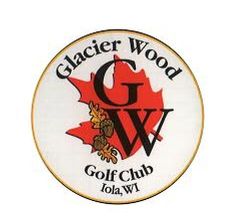 Glacier Wood Golf Club		Name	____________________________P.O. Box 221				Iola, WI 54945			Address	____________________________715-445-3831Email – glacierwood@gmail.com	City/State/Zip________________________					Telephone __________________________					Email 	____________________________						5% discount- Pay before Jan. 31st	Pay after Jan. 31st Unlimited Membership (Monday-Sunday)Single Membership 					$1,011			$1,064		$______With Cart						$1,525			$1,605		$______						Married Couple Membership 				$1,489			$1,567		$______With Cart						$2,262			$2,380		$______Limited Membership (Monday – Friday) Single Membership 					$940			$990		$______With Cart						$1,391			$1,465		$______Married Couple Membership 				$1,296			$1,364		$______With Cart						$1,942			$2,043		$______Junior – 15 years old and under				$203			$214		$______Student – June 1st – September 1st – 16 to 22 years old	$267			$267		$______With Cart						$588			$588		$______Associate – 23 to 35 years old				$609			$642		$______With Cart (for spouse add $200)				$1,016			$1,070		$______Cart Storage (for privately owned golf carts)		$177			$187		$______Trail Fee (for privately owned golf carts)			$304			$321		$______USGA Handicap						$35			$35		$______*ASSOCIATE, LIMITED AND UNLIMITED MEMBERSHIPS:REDUCED RATES AT LOCAL GOLF COURSES UNLIMITED RANGE BALLS 4 GUEST ROUNDS AT THE RATE OF $30 PER ROUND10% DISCOUNT ON GOLF SHOP MERCHANDISE*NEW MEMBER/ CURRENT MEMBER RECRUITMENT$200 LIMITED AND UNLIMITED$100 ASSOCIATE*PREFFERED PAYMENT METHOD: CASH OR CHECK. ALL CREDIT CARD TRANSACTIONS WILL RECEIVE A PRICE INCREASE OF 3%*ALL PRICES INCLUDE SALES TAX